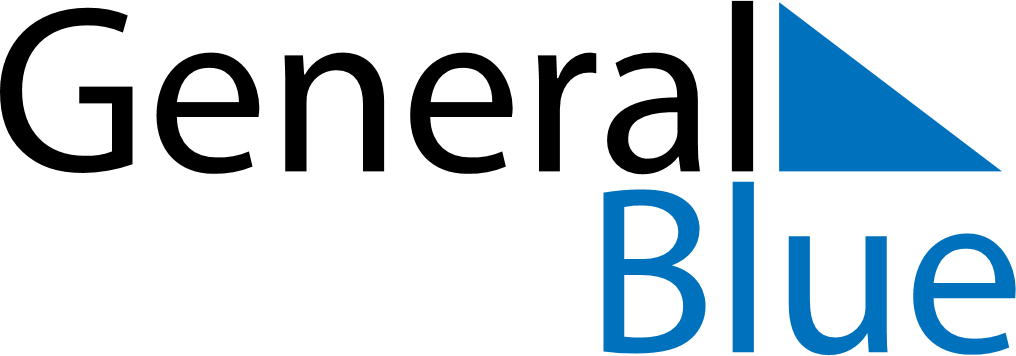 Q4 2021 CalendarCentral African RepublicQ4 2021 CalendarCentral African RepublicQ4 2021 CalendarCentral African RepublicQ4 2021 CalendarCentral African RepublicQ4 2021 CalendarCentral African RepublicQ4 2021 CalendarCentral African RepublicQ4 2021 CalendarCentral African RepublicOctober 2021October 2021October 2021October 2021October 2021October 2021October 2021October 2021October 2021MONTUETUEWEDTHUFRISATSUN123455678910111212131415161718191920212223242526262728293031November 2021November 2021November 2021November 2021November 2021November 2021November 2021November 2021November 2021MONTUETUEWEDTHUFRISATSUN12234567899101112131415161617181920212223232425262728293030December 2021December 2021December 2021December 2021December 2021December 2021December 2021December 2021December 2021MONTUETUEWEDTHUFRISATSUN123456778910111213141415161718192021212223242526272828293031Nov 1: All Saints’ DayDec 1: Republic DayDec 25: Christmas Day